ŠTO SU TO POTRESI?POGLEDAJTE S RODITELJIMA VIDEO O POTRESU:https://www.youtube.com/watch?v=dJpIU1rSOFYPotres je iznenadna i kratkotrajna vibracija tla. Zašto nastaje?Zbog urušavanja stijenaZbog aktivnosti vulkanaZbog pomicanja tektonskih ploča (ploče planeta na kojem živimo – Zemlje)Potresa se ne treba bojati.Što učiniti ako osjetiš potres?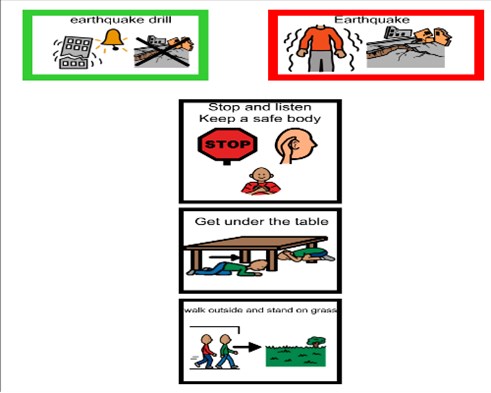 -AKO SI U STANU/KUĆI: sakriti se ispod stola, u kut sobe, ispod glavnog zida u stanu/kući-AKO SI VANI: maknuti se od stanova i kuća (na livadu, igralište), maknuti se od dalekovoda-AKO SI ZAROBLJEN: lupati po zidu ili cijevima da te se čuje-NE KORISTITI DIZALOŠto nakon potresa?-isključiti vodu, plin i struju (to će roditelji)-nakon što prestane potres brzo izaći van, na otvoreno-osloboditi ceste vozilima hitne pomoćiVAŽNO! -probati ostati miran 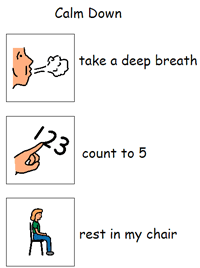 DIŠI      BROJI DO 10-slušati vijesti iz sigurnih izvora-slijediti upute žurnih službi (vatrogasci, prva pomoć, policija)-ako znaš da netko ne može sam van pomozi ili nazovi vatrogasce i obavijesti ih o tome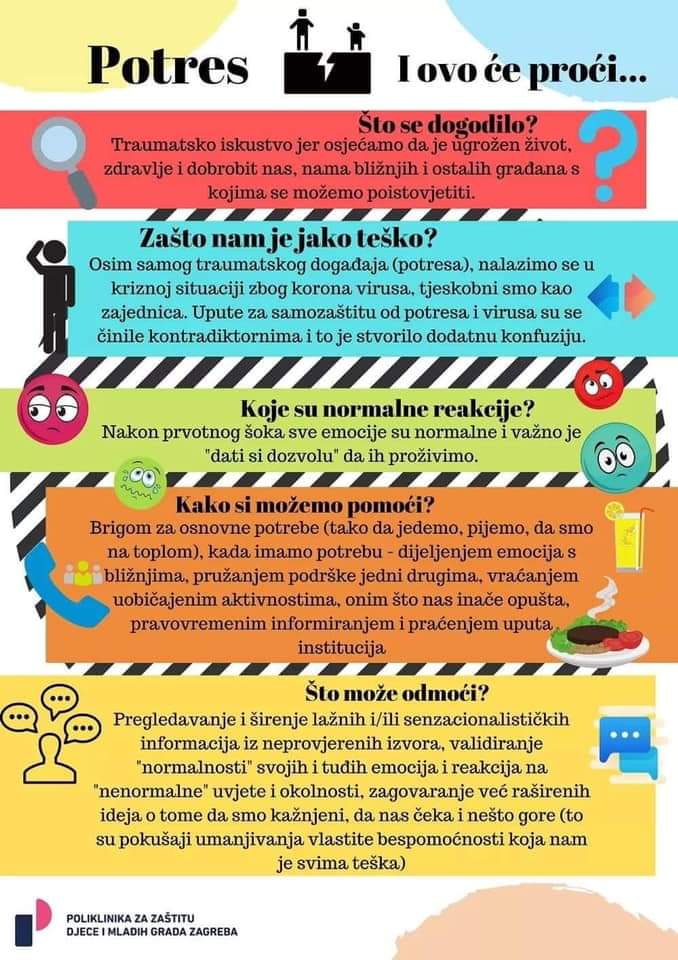 